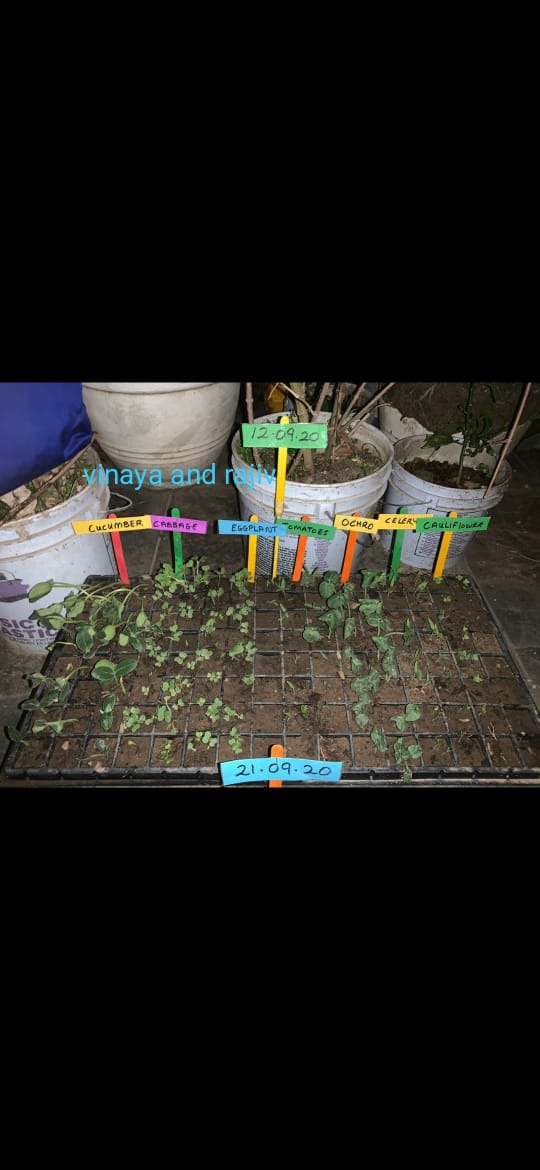 Seedlings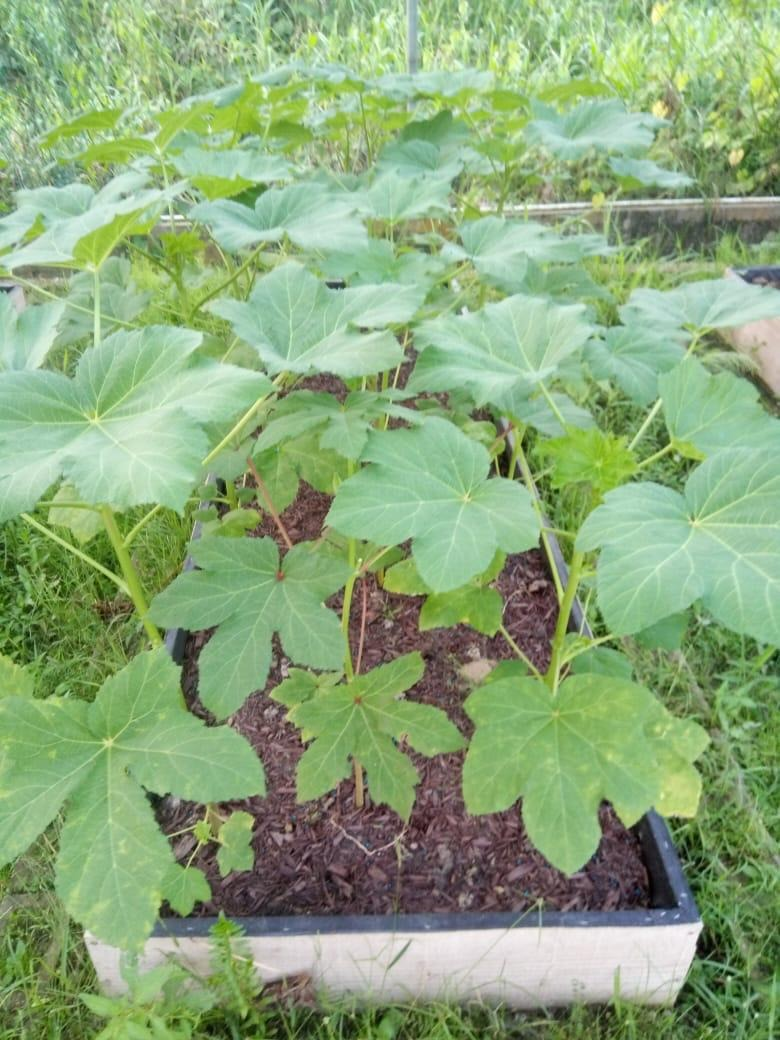 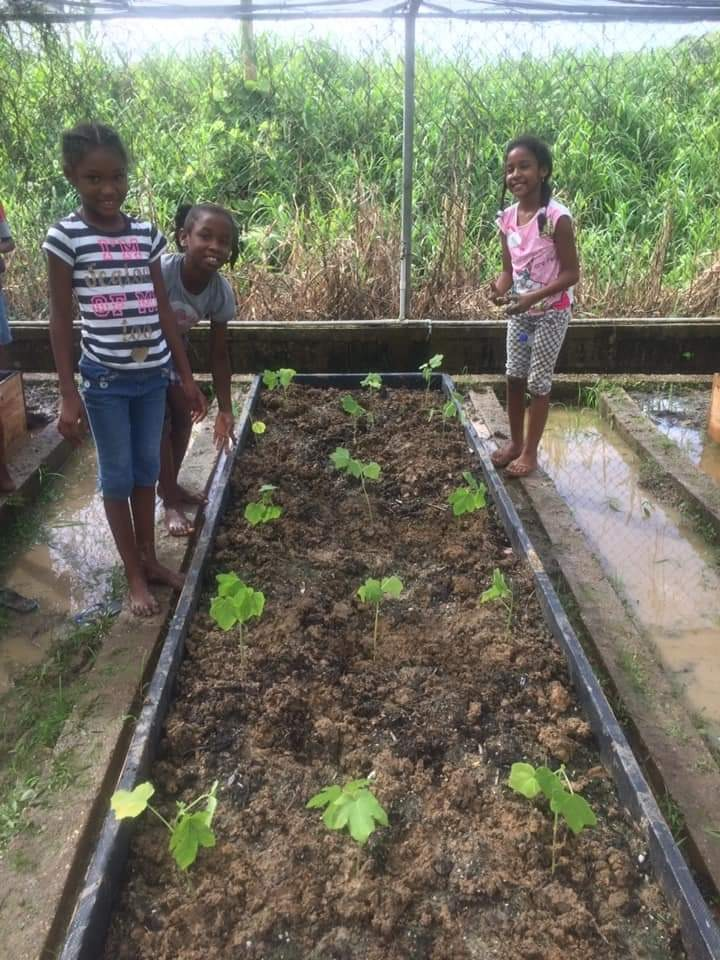 Orka 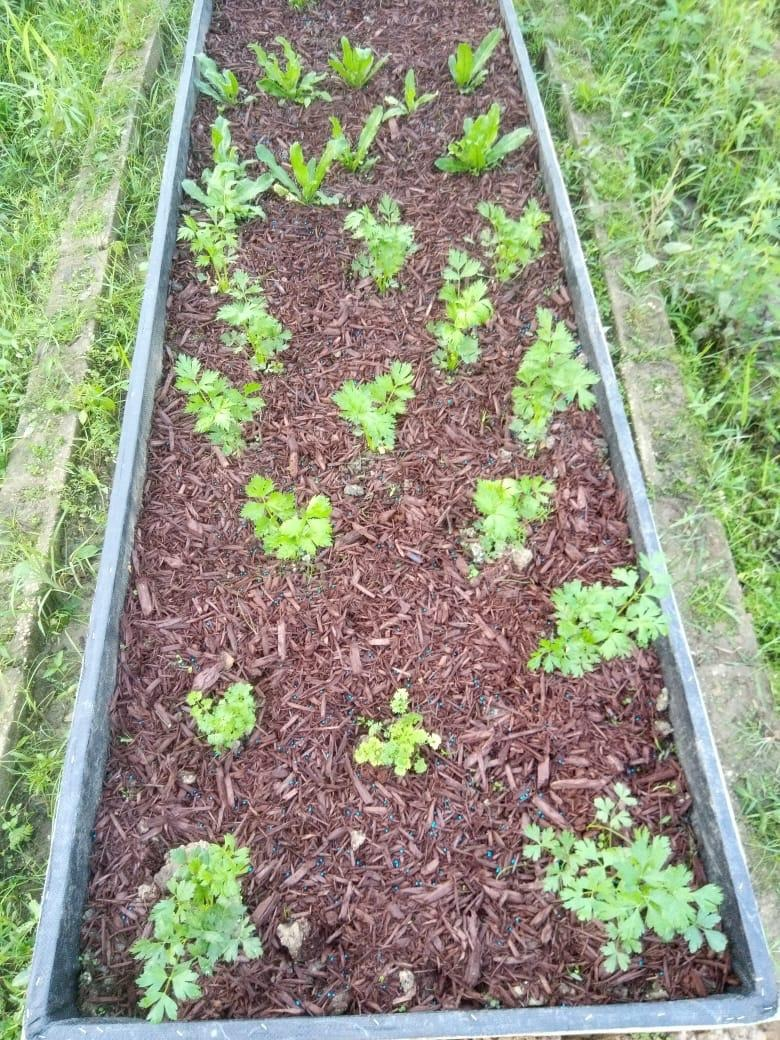 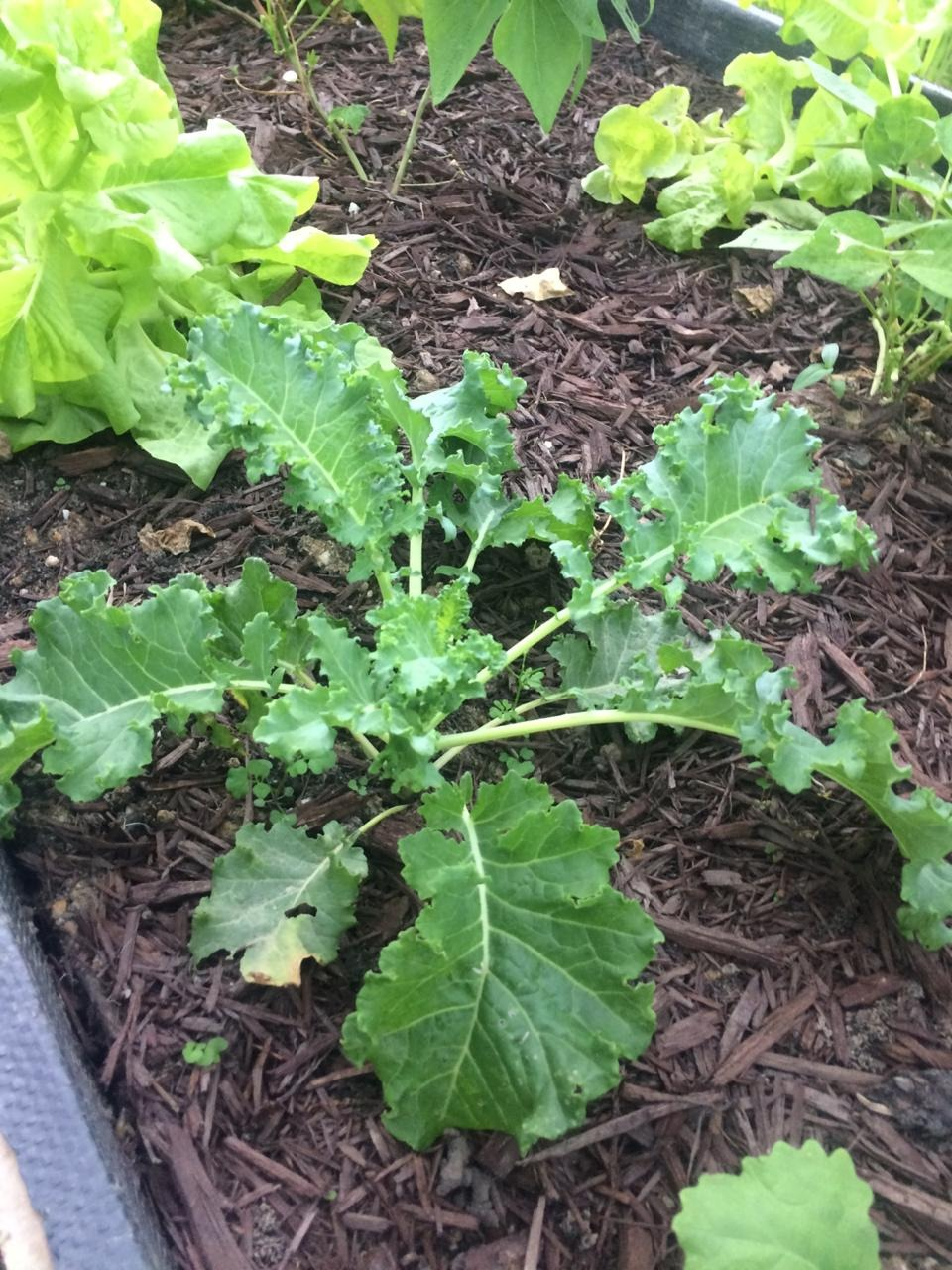 Seasoning (Celery, Parsley and Chadon Beni)                                           Kale